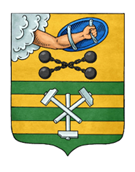 ПЕТРОЗАВОДСКИЙ ГОРОДСКОЙ СОВЕТ6 сессия 29 созываРЕШЕНИЕот 25 февраля 2022 г. № 29/6-82О внесении изменения в Решение Петрозаводского городского Совета от 25 ноября 2021 г. № 29/4-29 «Об утверждении состава постоянной контрольной комиссии Петрозаводского городского Совета 29 созываи об избрании ее председателя»На основании пункта 3.1 статьи 3 Регламента Петрозаводского городского Совета, утвержденного Решением Петрозаводского городского Совета от 23.04.2009 № XXVI/XXIX-593, Петрозаводский городской Совет РЕШИЛ:Внести изменение в Решение Петрозаводского городского Совета 
от 25 ноября 2021 г. № 29/4-29 «Об утверждении состава постоянной контрольной комиссии Петрозаводского городского Совета 29 созыва и об избрании ее председателя», дополнив пункт 1 словами «Захарчук Наталья Александровна».ПредседательПетрозаводского городского Совета                                                Н.И. Дрейзис